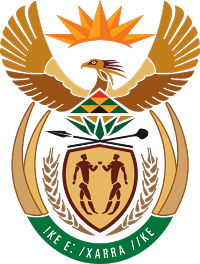 MINISTRY FOR COOPERATIVE GOVERNANCE AND TRADITIONAL AFFAIRSREPUBLIC OF SOUTH AFRICANATIONAL ASSEMBLYQUESTION FOR WRITTEN REPLYQUESTION NUMBER 107/2019107. Inkosi B N Luthuli (IFP) to ask the Minister of Cooperative Governance and Traditional Affairs: Whether she can provide a detailed progress report regarding the back-dated payment of salaries to izinduna; if not, why not; if so, what are the relevant details?	NW1064EREPLY:The information requested by the Honourable Member is not readily available in the Department. The information will be submitted to the Honourable Member as soon as it is availableThank you